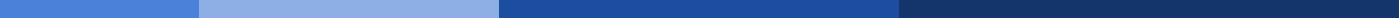 Government Endorsement Letter[Your Name]
[Your Job Title]
[Your Department]
[Government Agency]
[Agency Address]
[City, State, ZIP Code]
[Email Address]
[Phone Number]
[Date][Recipient's Name]
[Recipient's Job Title]
[Organization/Company Name]
[Organization/Company Address]
[City, State, ZIP Code]Dear [Recipient's Name],I am writing on behalf of [Government Agency] to formally endorse [Project/Initiative/Program] led by [Organization/Company Name]. This endorsement is based on the significant potential and proven impact that [Project/Initiative/Program] has demonstrated in [specific area or community benefit].[Government Agency] recognizes the importance of initiatives that [describe the primary goals and benefits of the project]. The objectives of [Project/Initiative/Program] align closely with our mission to [insert relevant government agency's mission or objectives], particularly in the areas of [list relevant areas such as public health, economic development, education, etc.].Our agency has observed [Organization/Company Name]'s dedication to [specific achievements or contributions] and believes that their efforts will bring substantial benefits to our community. We are confident that [Project/Initiative/Program] will:[Benefit 1: Example: Improve public health by providing essential services to underserved populations.][Benefit 2: Example: Stimulate local economic growth through job creation and business support.][Benefit 3: Example: Enhance educational opportunities for disadvantaged youth.]In light of these potential benefits, we wholeheartedly support [Organization/Company Name] in their endeavors and encourage other stakeholders and partners to join us in supporting this worthwhile cause. We are committed to collaborating with [Organization/Company Name] to ensure the success and sustainability of [Project/Initiative/Program].Should you require any further information or wish to discuss this endorsement in more detail, please do not hesitate to contact me at [Your Phone Number] or [Your Email Address]. We look forward to the positive impact that [Project/Initiative/Program] will have on our community.Thank you for your attention to this important matter.Sincerely,[Your Name]
[Your Job Title]
[Your Department]
[Government Agency]
[Email Address]
[Phone Number]